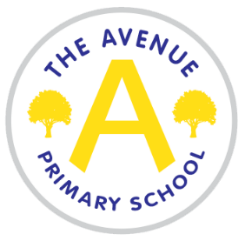 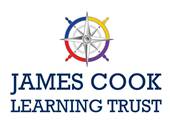          Person Specification – The Avenue Primary School    KS2 Classroom Teacher Applicants should be able to demonstrate the following skills and attributes:The successful candidate will also be expected to participate in CPD and networking across the James Cook Learning Trust.  EssentialDesirableSource of EvidenceQualificationsDegree or relevant qualification and experience.QTSQualifications or experience in pedagogy and child development.Application formCertificates ReferencesExperienceA secure understanding of Assessment for Learning and the impact on progress.Experience in the appropriate age phase.Evidence of good teaching and impact on progress of all learners.Application formLetter of applicationReferencesLesson Observation Professional KnowledgeAn understanding of the current curriculum and assessment frameworks.A broad understanding of the curriculum and creative opportunities for cross-curricular learning. A sound understanding of strategies to support all children’s learning.  The use of a variety of techniques for assessment for learning in order to impact positively on children’s progress.Willingness to undertake further qualifications. Letter of applicationReference InterviewLesson ObservationProfessional Skills and abilitiesOutstanding organisational skills with the ability to self-direct as well as work successfully within a team.Excellent behaviour management strategies. A commitment to further professional development.The ability to work productively and positively with a range of colleagues both internally and externally.Evidence of continued professional development.Letter of applicationReference InterviewLesson ObservationPersonal Skills and abilitiesExcellent interpersonal skills.Ability to communicate effectively with parents.Be a visibly happy and bubbly person with a sense of fun.TeamworkFlexible and adaptable.Ability to inspire and motivate all children to learn and reach their full potential.Drive and enthusiasm.Sense of humour.Ability to/willingness to contribute to the whole school training and development.  Letter of applicationReference InterviewLesson Observation